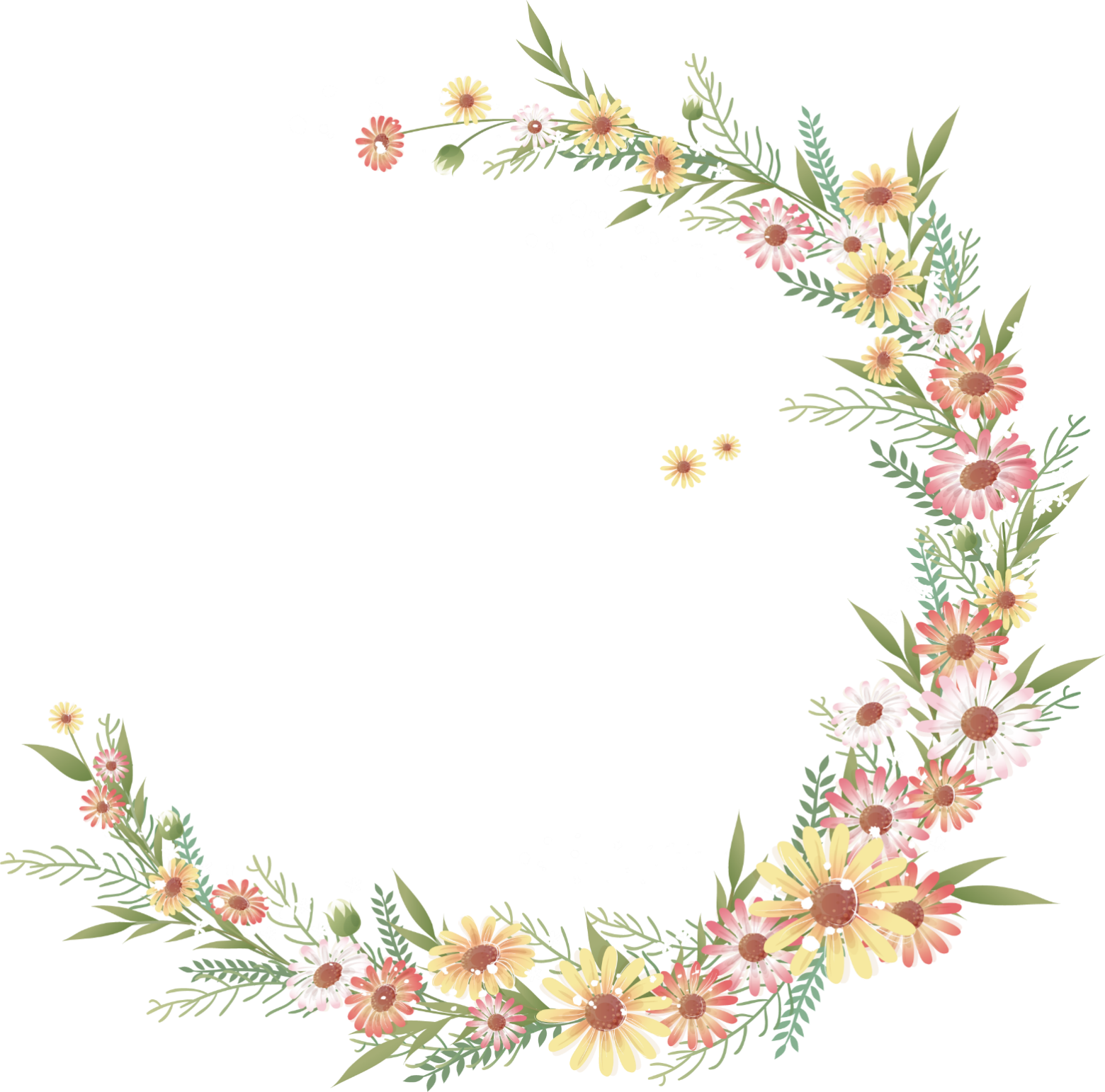 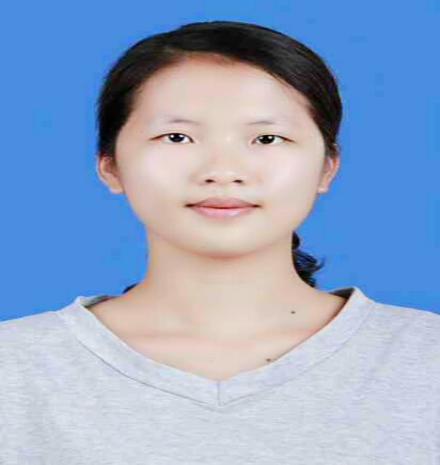 求职信
尊敬的领导：
  您好！感谢您在百忙之中阅读我的求职信。
  我在广西人才网上看到贵公司的招聘信息，根据个人实际情况，愿成为贵公司的职员。
  我名黄建玲，毕业于广西民族师范学院经济与管理学院市场营销专业，主修课程有《市场营销学》、《现代推销学》、《销售管理学》，成绩优异，顺利毕业，并取得相关学位证书。大学四年，我参加了许多比赛，并在第二届广西电子商务比赛中获得二等奖。经过努力，我考取了普通话一级甲等证书、大学生英语六级证书以及计算机二级证书，并连续两次获得区级“三好学生”的称号。
在2017年7月至2017年9月期间，我在爱达有限公司做销售业务员，主要负责与客户商谈，与客户建立关系，开展销售工作，完成各项销售指标。通过这次工作经验，我的销售技巧和随机应变能力得到了提升。运用了自己所学的专业知识，月销售业绩在公司中排名前三，并且被评为“优秀员工”。
  我尤为钦佩贵公司的公司文化和管理模式，希望能有面试的机会。
  祝您事业顺利！
  附件：1.个人简历
        2.相关证书          求职人 黄建玲                               2020年9月21日